3-3.編製具在地化特性之防災教育相關教材實施日期110學年度下學期110學年度下學期參加對象二年級學生二年級學生宣導內容將防災教育融入校本課程教材及班會議題中討論將防災教育融入校本課程教材及班會議題中討論執 行 情 形執 行 情 形執 行 情 形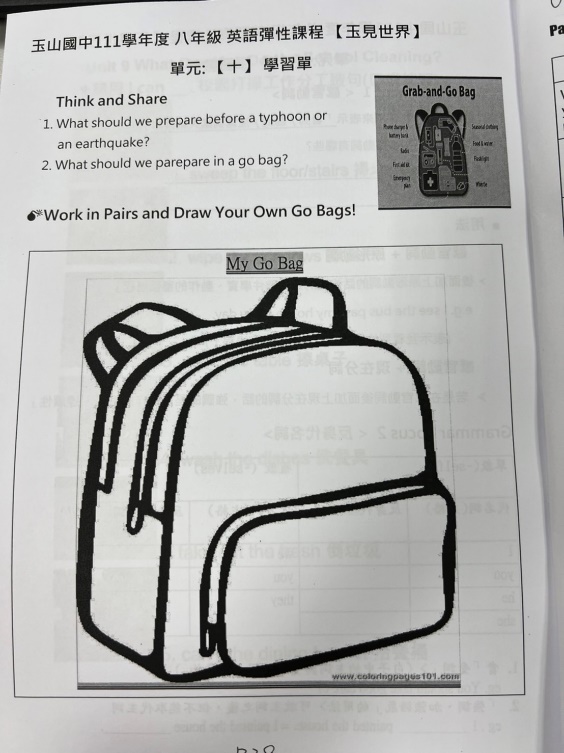 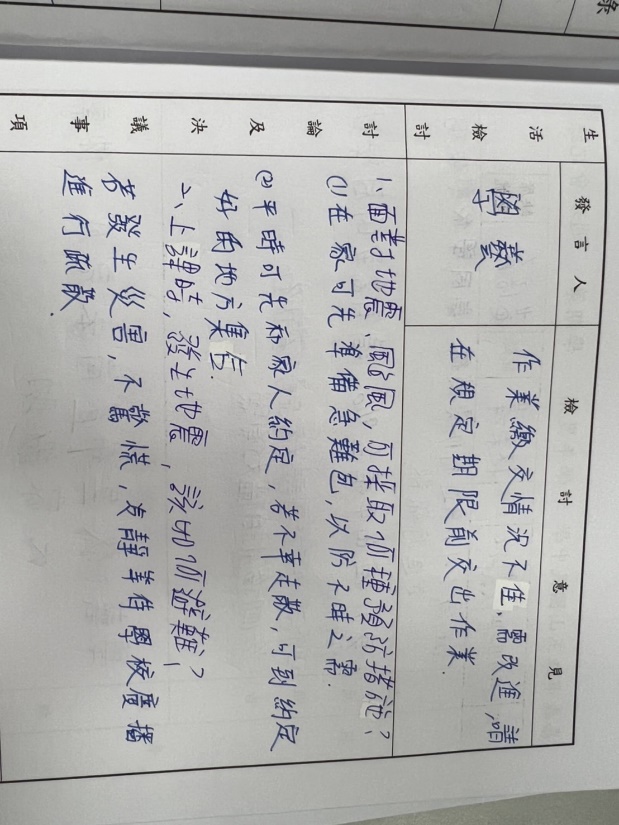 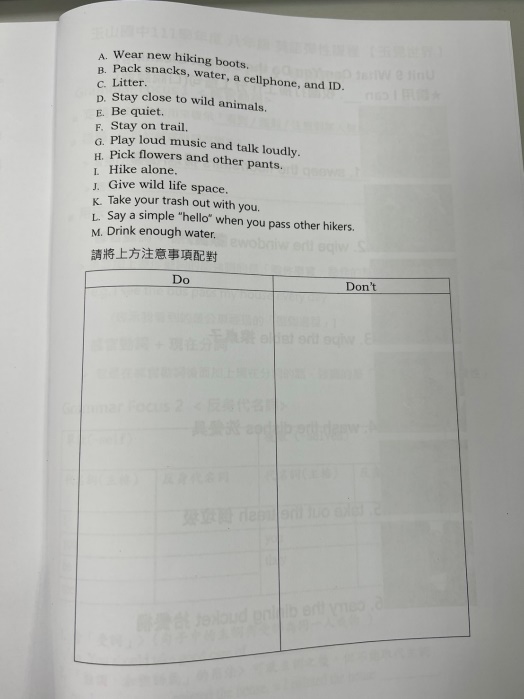 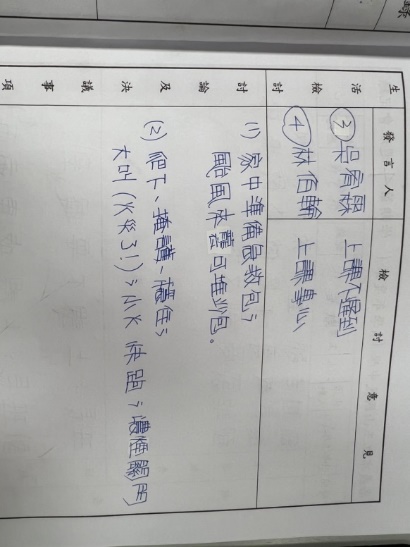 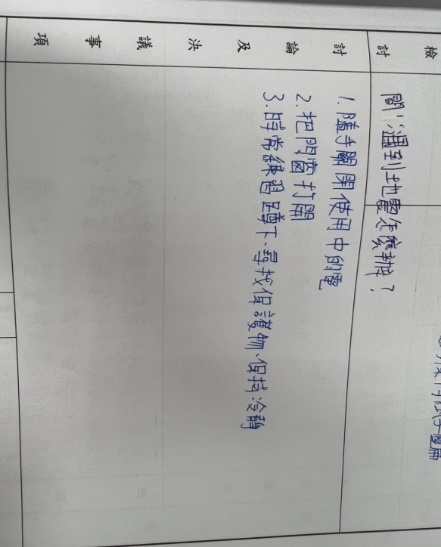 